ESOGU Faculty of Education, Department of Elementary and Early Childhood Education, Early Childhood Education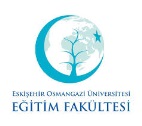 Instructor(s): Signature: 	                                                                                                              Date:                         		SEMESTERSpringCOURSE CODE171914009COURSE NAMEMusic Education in Early ChildhoodSEMESTERWEEKLY COURSE PERIODWEEKLY COURSE PERIODWEEKLY COURSE PERIODWEEKLY COURSE PERIODWEEKLY COURSE PERIODWEEKLY COURSE PERIODWEEKLY COURSE PERIODCOURSE OFCOURSE OFCOURSE OFCOURSE OFCOURSE OFCOURSE OFSEMESTERTheoryTheoryPracticePracticeLabratoryLabratoryLabratoryCreditECTSECTSTYPETYPELANGUAGEIV.3300000344COMPULSORY ()  ELECTIVE (  )COMPULSORY ()  ELECTIVE (  )TURKISHCOURSE CATEGORYCOURSE CATEGORYCOURSE CATEGORYCOURSE CATEGORYCOURSE CATEGORYCOURSE CATEGORYCOURSE CATEGORYCOURSE CATEGORYCOURSE CATEGORYCOURSE CATEGORYCOURSE CATEGORYCOURSE CATEGORYCOURSE CATEGORYCOURSE CATEGORYProfessional KnowledgeProfessional KnowledgeContent KnowledgeContent KnowledgeContent KnowledgeContent KnowledgeContent KnowledgeGeneral Culture KnowledgeGeneral Culture KnowledgeGeneral Culture KnowledgeElective CourseElective CourseElective CourseElective Course%100%100%100%100%100General Knowledge(   )   Content Knowledge (   )General Knowledge(   )   Content Knowledge (   )General Knowledge(   )   Content Knowledge (   )General Knowledge(   )   Content Knowledge (   )ASSESSMENT CRITERIAASSESSMENT CRITERIAASSESSMENT CRITERIAASSESSMENT CRITERIAASSESSMENT CRITERIAASSESSMENT CRITERIAASSESSMENT CRITERIAASSESSMENT CRITERIAASSESSMENT CRITERIAASSESSMENT CRITERIAASSESSMENT CRITERIAASSESSMENT CRITERIAASSESSMENT CRITERIAASSESSMENT CRITERIAMID-TERMMID-TERMMID-TERMMID-TERMMID-TERMMID-TERMEvaluation TypeEvaluation TypeEvaluation TypeEvaluation TypeEvaluation TypeEvaluation TypeQuantity%MID-TERMMID-TERMMID-TERMMID-TERMMID-TERMMID-TERM1st Mid-Term1st Mid-Term1st Mid-Term1st Mid-Term1st Mid-Term1st Mid-Term140MID-TERMMID-TERMMID-TERMMID-TERMMID-TERMMID-TERM2nd Mid-Term2nd Mid-Term2nd Mid-Term2nd Mid-Term2nd Mid-Term2nd Mid-TermMID-TERMMID-TERMMID-TERMMID-TERMMID-TERMMID-TERMQuizQuizQuizQuizQuizQuizMID-TERMMID-TERMMID-TERMMID-TERMMID-TERMMID-TERMHomeworkHomeworkHomeworkHomeworkHomeworkHomeworkMID-TERMMID-TERMMID-TERMMID-TERMMID-TERMMID-TERMProjectProjectProjectProjectProjectProjectMID-TERMMID-TERMMID-TERMMID-TERMMID-TERMMID-TERMReportReportReportReportReportReportMID-TERMMID-TERMMID-TERMMID-TERMMID-TERMMID-TERMOthers (………)Others (………)Others (………)Others (………)Others (………)Others (………)FINAL EXAMFINAL EXAMFINAL EXAMFINAL EXAMFINAL EXAMFINAL EXAMHomework- ProjectHomework- ProjectHomework- ProjectHomework- ProjectHomework- ProjectHomework- Project160PREREQUIEITE(S)PREREQUIEITE(S)PREREQUIEITE(S)PREREQUIEITE(S)PREREQUIEITE(S)PREREQUIEITE(S)There is noprerequisiteorco-requisiteforthiscourse.There is noprerequisiteorco-requisiteforthiscourse.There is noprerequisiteorco-requisiteforthiscourse.There is noprerequisiteorco-requisiteforthiscourse.There is noprerequisiteorco-requisiteforthiscourse.There is noprerequisiteorco-requisiteforthiscourse.There is noprerequisiteorco-requisiteforthiscourse.There is noprerequisiteorco-requisiteforthiscourse.COURSE DESCRIPTIONCOURSE DESCRIPTIONCOURSE DESCRIPTIONCOURSE DESCRIPTIONCOURSE DESCRIPTIONCOURSE DESCRIPTIONIn this course, the role and importance of music in preschool education, basic concepts of music (music education), the development of tonal sense, the development of rhythmic perception, sound, tempo, rhythm, timbre), the purpose of music education, principles, children in development of skills related to music, the relationship between the development of the fields of music, education, environment, regulation, place the instrument in the music event, the work done in the pre-school music activities; audio listening and discrimination studies, rhythm exercises, breathing open and singing, creative movement and dance, music history, music events according to pre-school education program planning, implementation and evaluation issues will be addressed.In this course, the role and importance of music in preschool education, basic concepts of music (music education), the development of tonal sense, the development of rhythmic perception, sound, tempo, rhythm, timbre), the purpose of music education, principles, children in development of skills related to music, the relationship between the development of the fields of music, education, environment, regulation, place the instrument in the music event, the work done in the pre-school music activities; audio listening and discrimination studies, rhythm exercises, breathing open and singing, creative movement and dance, music history, music events according to pre-school education program planning, implementation and evaluation issues will be addressed.In this course, the role and importance of music in preschool education, basic concepts of music (music education), the development of tonal sense, the development of rhythmic perception, sound, tempo, rhythm, timbre), the purpose of music education, principles, children in development of skills related to music, the relationship between the development of the fields of music, education, environment, regulation, place the instrument in the music event, the work done in the pre-school music activities; audio listening and discrimination studies, rhythm exercises, breathing open and singing, creative movement and dance, music history, music events according to pre-school education program planning, implementation and evaluation issues will be addressed.In this course, the role and importance of music in preschool education, basic concepts of music (music education), the development of tonal sense, the development of rhythmic perception, sound, tempo, rhythm, timbre), the purpose of music education, principles, children in development of skills related to music, the relationship between the development of the fields of music, education, environment, regulation, place the instrument in the music event, the work done in the pre-school music activities; audio listening and discrimination studies, rhythm exercises, breathing open and singing, creative movement and dance, music history, music events according to pre-school education program planning, implementation and evaluation issues will be addressed.In this course, the role and importance of music in preschool education, basic concepts of music (music education), the development of tonal sense, the development of rhythmic perception, sound, tempo, rhythm, timbre), the purpose of music education, principles, children in development of skills related to music, the relationship between the development of the fields of music, education, environment, regulation, place the instrument in the music event, the work done in the pre-school music activities; audio listening and discrimination studies, rhythm exercises, breathing open and singing, creative movement and dance, music history, music events according to pre-school education program planning, implementation and evaluation issues will be addressed.In this course, the role and importance of music in preschool education, basic concepts of music (music education), the development of tonal sense, the development of rhythmic perception, sound, tempo, rhythm, timbre), the purpose of music education, principles, children in development of skills related to music, the relationship between the development of the fields of music, education, environment, regulation, place the instrument in the music event, the work done in the pre-school music activities; audio listening and discrimination studies, rhythm exercises, breathing open and singing, creative movement and dance, music history, music events according to pre-school education program planning, implementation and evaluation issues will be addressed.In this course, the role and importance of music in preschool education, basic concepts of music (music education), the development of tonal sense, the development of rhythmic perception, sound, tempo, rhythm, timbre), the purpose of music education, principles, children in development of skills related to music, the relationship between the development of the fields of music, education, environment, regulation, place the instrument in the music event, the work done in the pre-school music activities; audio listening and discrimination studies, rhythm exercises, breathing open and singing, creative movement and dance, music history, music events according to pre-school education program planning, implementation and evaluation issues will be addressed.In this course, the role and importance of music in preschool education, basic concepts of music (music education), the development of tonal sense, the development of rhythmic perception, sound, tempo, rhythm, timbre), the purpose of music education, principles, children in development of skills related to music, the relationship between the development of the fields of music, education, environment, regulation, place the instrument in the music event, the work done in the pre-school music activities; audio listening and discrimination studies, rhythm exercises, breathing open and singing, creative movement and dance, music history, music events according to pre-school education program planning, implementation and evaluation issues will be addressed.COURSE OBJECTIVESCOURSE OBJECTIVESCOURSE OBJECTIVESCOURSE OBJECTIVESCOURSE OBJECTIVESCOURSE OBJECTIVESCreate awareness about using music in environment and make students benefit from music in their classrooms.Create awareness about using music in environment and make students benefit from music in their classrooms.Create awareness about using music in environment and make students benefit from music in their classrooms.Create awareness about using music in environment and make students benefit from music in their classrooms.Create awareness about using music in environment and make students benefit from music in their classrooms.Create awareness about using music in environment and make students benefit from music in their classrooms.Create awareness about using music in environment and make students benefit from music in their classrooms.Create awareness about using music in environment and make students benefit from music in their classrooms.ADDITIVE OF COURSE TO APPLY PROFESSIONAL EDUATIONADDITIVE OF COURSE TO APPLY PROFESSIONAL EDUATIONADDITIVE OF COURSE TO APPLY PROFESSIONAL EDUATIONADDITIVE OF COURSE TO APPLY PROFESSIONAL EDUATIONADDITIVE OF COURSE TO APPLY PROFESSIONAL EDUATIONADDITIVE OF COURSE TO APPLY PROFESSIONAL EDUATION
In the early childhood period, it will contribute to the professional life of teachers in terms of being a fun, child-participation technique used in all developmental areas of children.
In the early childhood period, it will contribute to the professional life of teachers in terms of being a fun, child-participation technique used in all developmental areas of children.
In the early childhood period, it will contribute to the professional life of teachers in terms of being a fun, child-participation technique used in all developmental areas of children.
In the early childhood period, it will contribute to the professional life of teachers in terms of being a fun, child-participation technique used in all developmental areas of children.
In the early childhood period, it will contribute to the professional life of teachers in terms of being a fun, child-participation technique used in all developmental areas of children.
In the early childhood period, it will contribute to the professional life of teachers in terms of being a fun, child-participation technique used in all developmental areas of children.
In the early childhood period, it will contribute to the professional life of teachers in terms of being a fun, child-participation technique used in all developmental areas of children.
In the early childhood period, it will contribute to the professional life of teachers in terms of being a fun, child-participation technique used in all developmental areas of children.COURSE OUTCOMESCOURSE OUTCOMESCOURSE OUTCOMESCOURSE OUTCOMESCOURSE OUTCOMESCOURSE OUTCOMESUnderstands the importance and purpose of using music in preschool education.Tells the effects of music to the development of children.Tells the effects of music to the language development of children.Tells the effects of music to the social-emotional development of children.Tells the effects of singing songs collectively.Tells the effects of playing musical instruments. Tells the effects of listening to music.Uses appropriate implications for children’s developmental stage and musical skills.Exhibits rhymes, count, sing, musical plays. Improves the child's sense of rhythm, sense of hearing, musical knowledge and desire.Implies activities which improve using sound, singing the song in right way, listening to the sound, discrimination, voice production, creative movement, dance.Designs a rhytm tool.Plays children's songs by creating polyphonic rhythms.Understands the importance and purpose of using music in preschool education.Tells the effects of music to the development of children.Tells the effects of music to the language development of children.Tells the effects of music to the social-emotional development of children.Tells the effects of singing songs collectively.Tells the effects of playing musical instruments. Tells the effects of listening to music.Uses appropriate implications for children’s developmental stage and musical skills.Exhibits rhymes, count, sing, musical plays. Improves the child's sense of rhythm, sense of hearing, musical knowledge and desire.Implies activities which improve using sound, singing the song in right way, listening to the sound, discrimination, voice production, creative movement, dance.Designs a rhytm tool.Plays children's songs by creating polyphonic rhythms.Understands the importance and purpose of using music in preschool education.Tells the effects of music to the development of children.Tells the effects of music to the language development of children.Tells the effects of music to the social-emotional development of children.Tells the effects of singing songs collectively.Tells the effects of playing musical instruments. Tells the effects of listening to music.Uses appropriate implications for children’s developmental stage and musical skills.Exhibits rhymes, count, sing, musical plays. Improves the child's sense of rhythm, sense of hearing, musical knowledge and desire.Implies activities which improve using sound, singing the song in right way, listening to the sound, discrimination, voice production, creative movement, dance.Designs a rhytm tool.Plays children's songs by creating polyphonic rhythms.Understands the importance and purpose of using music in preschool education.Tells the effects of music to the development of children.Tells the effects of music to the language development of children.Tells the effects of music to the social-emotional development of children.Tells the effects of singing songs collectively.Tells the effects of playing musical instruments. Tells the effects of listening to music.Uses appropriate implications for children’s developmental stage and musical skills.Exhibits rhymes, count, sing, musical plays. Improves the child's sense of rhythm, sense of hearing, musical knowledge and desire.Implies activities which improve using sound, singing the song in right way, listening to the sound, discrimination, voice production, creative movement, dance.Designs a rhytm tool.Plays children's songs by creating polyphonic rhythms.Understands the importance and purpose of using music in preschool education.Tells the effects of music to the development of children.Tells the effects of music to the language development of children.Tells the effects of music to the social-emotional development of children.Tells the effects of singing songs collectively.Tells the effects of playing musical instruments. Tells the effects of listening to music.Uses appropriate implications for children’s developmental stage and musical skills.Exhibits rhymes, count, sing, musical plays. Improves the child's sense of rhythm, sense of hearing, musical knowledge and desire.Implies activities which improve using sound, singing the song in right way, listening to the sound, discrimination, voice production, creative movement, dance.Designs a rhytm tool.Plays children's songs by creating polyphonic rhythms.Understands the importance and purpose of using music in preschool education.Tells the effects of music to the development of children.Tells the effects of music to the language development of children.Tells the effects of music to the social-emotional development of children.Tells the effects of singing songs collectively.Tells the effects of playing musical instruments. Tells the effects of listening to music.Uses appropriate implications for children’s developmental stage and musical skills.Exhibits rhymes, count, sing, musical plays. Improves the child's sense of rhythm, sense of hearing, musical knowledge and desire.Implies activities which improve using sound, singing the song in right way, listening to the sound, discrimination, voice production, creative movement, dance.Designs a rhytm tool.Plays children's songs by creating polyphonic rhythms.Understands the importance and purpose of using music in preschool education.Tells the effects of music to the development of children.Tells the effects of music to the language development of children.Tells the effects of music to the social-emotional development of children.Tells the effects of singing songs collectively.Tells the effects of playing musical instruments. Tells the effects of listening to music.Uses appropriate implications for children’s developmental stage and musical skills.Exhibits rhymes, count, sing, musical plays. Improves the child's sense of rhythm, sense of hearing, musical knowledge and desire.Implies activities which improve using sound, singing the song in right way, listening to the sound, discrimination, voice production, creative movement, dance.Designs a rhytm tool.Plays children's songs by creating polyphonic rhythms.Understands the importance and purpose of using music in preschool education.Tells the effects of music to the development of children.Tells the effects of music to the language development of children.Tells the effects of music to the social-emotional development of children.Tells the effects of singing songs collectively.Tells the effects of playing musical instruments. Tells the effects of listening to music.Uses appropriate implications for children’s developmental stage and musical skills.Exhibits rhymes, count, sing, musical plays. Improves the child's sense of rhythm, sense of hearing, musical knowledge and desire.Implies activities which improve using sound, singing the song in right way, listening to the sound, discrimination, voice production, creative movement, dance.Designs a rhytm tool.Plays children's songs by creating polyphonic rhythms.TEXTBOOKTEXTBOOKTEXTBOOKTEXTBOOKTEXTBOOKTEXTBOOKKılıç, I. (2012).  Okul öncesinde müzik eğitimi (2. Baskı). Ankara: Pegem Akademi Yayınları.Kılıç, I. (2012).  Okul öncesinde müzik eğitimi (2. Baskı). Ankara: Pegem Akademi Yayınları.Kılıç, I. (2012).  Okul öncesinde müzik eğitimi (2. Baskı). Ankara: Pegem Akademi Yayınları.Kılıç, I. (2012).  Okul öncesinde müzik eğitimi (2. Baskı). Ankara: Pegem Akademi Yayınları.Kılıç, I. (2012).  Okul öncesinde müzik eğitimi (2. Baskı). Ankara: Pegem Akademi Yayınları.Kılıç, I. (2012).  Okul öncesinde müzik eğitimi (2. Baskı). Ankara: Pegem Akademi Yayınları.Kılıç, I. (2012).  Okul öncesinde müzik eğitimi (2. Baskı). Ankara: Pegem Akademi Yayınları.Kılıç, I. (2012).  Okul öncesinde müzik eğitimi (2. Baskı). Ankara: Pegem Akademi Yayınları.OTHER REFERENCESOTHER REFERENCESOTHER REFERENCESOTHER REFERENCESOTHER REFERENCESOTHER REFERENCESAkkaş, S. (2010). Orff çalgıları ve blokflüt ile müzik eğitimi. Ankara: Bilgi Ders Kitapları.Akkaş, S. (2011).  Eğitim fakülteleri ve sınıf öğretmenliği bölümleri için müzik öğretimi. Ankara: Bilge Ders Kitapları. Sun, M. (2006).  Kır Çiçekleri. Ankara: Sun Yayınevi.Öztuna, Y. (2006). Büyük Türk musikisi ansiklopedisi I-II. Ankara: Orient Yayınları.Akkaş, S. (2010). Orff çalgıları ve blokflüt ile müzik eğitimi. Ankara: Bilgi Ders Kitapları.Akkaş, S. (2011).  Eğitim fakülteleri ve sınıf öğretmenliği bölümleri için müzik öğretimi. Ankara: Bilge Ders Kitapları. Sun, M. (2006).  Kır Çiçekleri. Ankara: Sun Yayınevi.Öztuna, Y. (2006). Büyük Türk musikisi ansiklopedisi I-II. Ankara: Orient Yayınları.Akkaş, S. (2010). Orff çalgıları ve blokflüt ile müzik eğitimi. Ankara: Bilgi Ders Kitapları.Akkaş, S. (2011).  Eğitim fakülteleri ve sınıf öğretmenliği bölümleri için müzik öğretimi. Ankara: Bilge Ders Kitapları. Sun, M. (2006).  Kır Çiçekleri. Ankara: Sun Yayınevi.Öztuna, Y. (2006). Büyük Türk musikisi ansiklopedisi I-II. Ankara: Orient Yayınları.Akkaş, S. (2010). Orff çalgıları ve blokflüt ile müzik eğitimi. Ankara: Bilgi Ders Kitapları.Akkaş, S. (2011).  Eğitim fakülteleri ve sınıf öğretmenliği bölümleri için müzik öğretimi. Ankara: Bilge Ders Kitapları. Sun, M. (2006).  Kır Çiçekleri. Ankara: Sun Yayınevi.Öztuna, Y. (2006). Büyük Türk musikisi ansiklopedisi I-II. Ankara: Orient Yayınları.Akkaş, S. (2010). Orff çalgıları ve blokflüt ile müzik eğitimi. Ankara: Bilgi Ders Kitapları.Akkaş, S. (2011).  Eğitim fakülteleri ve sınıf öğretmenliği bölümleri için müzik öğretimi. Ankara: Bilge Ders Kitapları. Sun, M. (2006).  Kır Çiçekleri. Ankara: Sun Yayınevi.Öztuna, Y. (2006). Büyük Türk musikisi ansiklopedisi I-II. Ankara: Orient Yayınları.Akkaş, S. (2010). Orff çalgıları ve blokflüt ile müzik eğitimi. Ankara: Bilgi Ders Kitapları.Akkaş, S. (2011).  Eğitim fakülteleri ve sınıf öğretmenliği bölümleri için müzik öğretimi. Ankara: Bilge Ders Kitapları. Sun, M. (2006).  Kır Çiçekleri. Ankara: Sun Yayınevi.Öztuna, Y. (2006). Büyük Türk musikisi ansiklopedisi I-II. Ankara: Orient Yayınları.Akkaş, S. (2010). Orff çalgıları ve blokflüt ile müzik eğitimi. Ankara: Bilgi Ders Kitapları.Akkaş, S. (2011).  Eğitim fakülteleri ve sınıf öğretmenliği bölümleri için müzik öğretimi. Ankara: Bilge Ders Kitapları. Sun, M. (2006).  Kır Çiçekleri. Ankara: Sun Yayınevi.Öztuna, Y. (2006). Büyük Türk musikisi ansiklopedisi I-II. Ankara: Orient Yayınları.Akkaş, S. (2010). Orff çalgıları ve blokflüt ile müzik eğitimi. Ankara: Bilgi Ders Kitapları.Akkaş, S. (2011).  Eğitim fakülteleri ve sınıf öğretmenliği bölümleri için müzik öğretimi. Ankara: Bilge Ders Kitapları. Sun, M. (2006).  Kır Çiçekleri. Ankara: Sun Yayınevi.Öztuna, Y. (2006). Büyük Türk musikisi ansiklopedisi I-II. Ankara: Orient Yayınları.TOOLS AND EQUIPMENTS REQUIREDTOOLS AND EQUIPMENTS REQUIREDTOOLS AND EQUIPMENTS REQUIREDTOOLS AND EQUIPMENTS REQUIREDTOOLS AND EQUIPMENTS REQUIREDTOOLS AND EQUIPMENTS REQUIREDComputer and data showComputer and data showComputer and data showComputer and data showComputer and data showComputer and data showComputer and data showComputer and data showCourse SyllabusCourse SyllabusWeekTopıcs 11- The importance of music for people. 2- The importance and the place of music in pre-school education.21-The impression of music on children2- The musical skills of pre-schoolers3- Rhythm education4- The techniques of playing the melodica3The principles of music courses. 2- Rhythm studies3- Rules of prosody. 4- The examples of making count41- Taking the homework about rhythm instruments. 2-Rhythm studies. 3- Counting and rhythm with songs. 4- Counting and nursery rhyme with the measure of 2/451-The examples of nursery rhymes with the measure of 3/4 2- The examples of nursery rhymes with the measure of 4/4 3- Arranging rhythm for child songs and playing them61-The examples of nursery rhymes with the measure of 3/4 2- The examples of nursery rhymes with the measure of 4/4 3- Arranging rhythm for child songs and playing them7-8MID-TERM EXAM91. Rhythm education in preschools2- Ear-training in preschools-monuaural, themeand  sentence101.Voice training in preschools- theorgans of voice - theproperties of voice – producing voice- diaphragm- breathing, relaxing and collective voice education2- Teaching song in preschools – Determinig common voice area- Selecting songs- Preparing children-  Teaching song111-Techniques of song teaching2-Listening to music – Listening to music unawarely- Listening to music while moving- Just listening to music- Listening to music in preschools3. Dramatization12- Conducting piece of music with the measure of 2/2, 2/4, 3/4, 4/4, 9/8 2. Dramatization with music131- Conducting piece of music with the measure of 2/2, 2/4, 3/4, 4/4, 9/8 2. Dramatization with music141-Gaining the skill of singing and conducting Turkish National Anthem correctly.	15,16FINAL EXAMNOPROGRAM OUTCOMES321Be able to use Turkish language suitable for rules, effectively and properly, and to communicate effectively with students. XBecomes a teacher who believes in principles and reforms of Atatürk, believes in democracy and the rule of law, aware of Turkish national, spiritual, moral and cultural values, and shows awareness of them in teaching profession.XHave pedagogical knowledge about his/her profession area, knowing contemporary teaching methods and techniques, methods of measurement and evaluation and applies them.XBe able to use materials, information technology and communication technology for required preschool education .XRecognizes the pre-school education institutions, refers to the characteristics, have knowledge about features of preschool teachers. X Be able to follow current national and international development about preschool education field.XBe able to take responsibility individually and as a member of group to solve the problems faced in practice of preschool education field.XBe able to have knowledge and information about the management in preschool education institutionsXBe able to design learning envoriments support individual and collaborative according children's development and cultural characteristics.  XBe able to collaborate with families, communities, and other individuals and to contribute to children's development and learning.  XBe able to use multiple tools and methods of early childhood assessments to continuously monitor and document children’s progress and to guide instruction.XBe able to prepare an implemention training plans according children's development characteristic, interests, and needs, environmental and cultural features.  XBe able to explain aims, principles, vision, mission, structure and functioning of Turkish education system, classroom management approaches and concepts related to education.XAcquire modern knowledge and practice skills about preschool education and child development.XHave knowledge about children’s cognitive, psycho-social, emotional, moral, language development, self-care skills, sexual development and physical properties in the preschool period. XHave knowledge physiological and anatomical characteristics of preschool children and can evaluate them with the characteristics of physical development.XBe able to prepare an implemention the different activities, such as science mathematics, music, games, art, drama, Turkish language and literacy preparation, that support pre-school education.XBe able to recognize children who develop differently, to understand the characteristics of these children and be able to introduce special practices to support them both at home and school.XFollows innovations in educational technology, applies these innovations in the classroom environment. XProvides individual and professional development by having lifelong learning awareness and learns learning to learn.XReaches knowledge about her/his profession area by using a foreign language at a basic level.XBe able to recognize the general characteristics of parents who have children in the preschool period as well as the children's needs in health, nutrition, education, and be able to use basic first aid skills.X1:None. 2:Partially contribution. 3: Completely contribution.1:None. 2:Partially contribution. 3: Completely contribution.1:None. 2:Partially contribution. 3: Completely contribution.1:None. 2:Partially contribution. 3: Completely contribution.1:None. 2:Partially contribution. 3: Completely contribution.